Publicado en 28010 el 13/05/2013 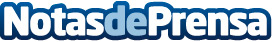 Invitaciones de comunión online, una alternativa bonita y económica a las invitaciones impresasHace unos días saltaba la noticia: según La Federación de Usuarios Consumidores Independientes, FUCI, el coste medio de una comunión en España es de 1.768 euros, cifra que genera auténticos quebraderos de cabeza para muchas familias dada la complicada situación económica por la está pasando el país.Datos de contacto:LaBelleCarte.comNota de prensa publicada en: https://www.notasdeprensa.es/invitaciones-de-comunion-online-una-alternativa-bonita-y-economica-a-las-invitaciones-impresas Categorias: Ocio para niños http://www.notasdeprensa.es